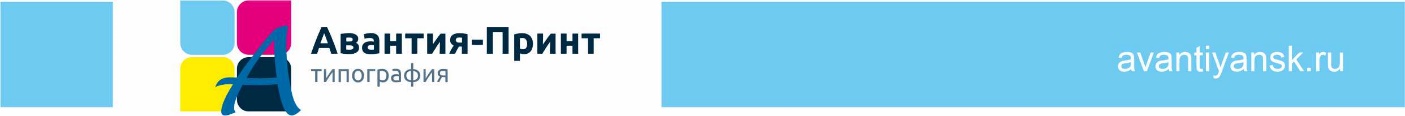 Бриф на разработку рекламной продукции1.Сфера деятельности компании:  Ссылка на информационные ресурсы (сайт, публикации о компании, социальные сети) ____________________________________________________________________________________________________________________________________________________________________________________________________________________________________________________________________________________________________________________2. Элементы фирменного стили и руководство по их использованию (Логотип, фирменный стиль, брендбук. Визитки, бланки, буклеты, презентации и тд.). При наличии   отправьте на почту avantiya@mail.ru , либо заполните данный пункт необходимой информацией.) __________________________________________________________________________________________________________________________________________________________________________________________________________3. Целевая аудитория рекламной компании (Для кого предназначена Ваша продукция: мамы, дети, бизнесмены и т.д.) __________________________________________________________________________________________________________________________________________________________4. Размер изделия___________________________________________________5. Стилистическое решение макета продукции: (Цветовая гамма, шрифты, графические элементы и все что Вы хотели бы видеть в макете.) При наличии   отправьте на почту avantiya@mail.ru , либо заполните данный пункт необходимой информацией.) ______________________________________________________________________________________________________________________________________________________________________________________________________6. Материалы применяемые для данного изделия _____________________________________________________________________________________________________________________________________________________________________________________________________________________________________________________________________________________7. Текстовое наполнение (Контактная информация, адрес, телефон, сайт, перечень услуг, текст акции и т.д. То есть все текстовое наполнение, необходимое в макете) _______________________________________________________________________________________________________________________________________________________________________________________________________________________________________________________________________________________Внимание!  Типография не осуществляет корректорскую вычитку текста. Если она необходима данная услуга оплачивается отдельно! В противном случае, ответственность за согласованные орфографические и стилистические ошибки несет заказчик. 8. Изображения и фотоматериалы (Если у вас есть фотографии вашей продукции, необходимые к обязательному использованию отправьте на почту avantiya@mail.ru для оценки качества, либо заполните данный пункт необходимой информацией.) Если вам необходима  фотосъемка или  подбор иллюстраций, нашими дизайнерами  - укажите это в письме.) _________________________________________________________________________________________________________________________________________________________________________________________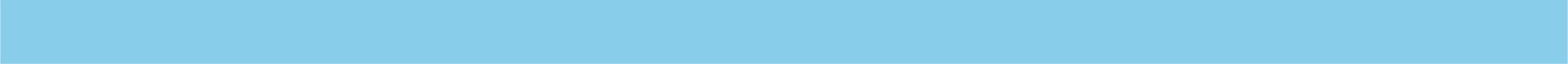 